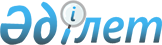 Об утверждении поправочных коэффициентов к базовым ставкам платы за земельные участкиРешение маслихата Житикаринского района Костанайской области от 21 ноября 2016 года № 70. Зарегистрировано Департаментом юстиции Костанайской области 15 декабря 2016 года № 6745
      В соответствии с пунктом 1 статьи 11 Земельного кодекса Республики Казахстан от 20 июня 2003 года Житикаринский районный маслихат РЕШИЛ:

      1. Утвердить поправочные коэффициенты к базовой ставке платы за земельные участки, согласно приложению 1 к настоящему решению.

      2. Признать утратившими силу некоторые решения маслихата, согласно приложению 2 к указанному решению.

      3. Настоящее решение вводится в действие по истечении десяти календарных дней после дня его первого официального опубликования.
      СОГЛАСОВАНО
      Руководитель государственного

      учреждения "Отдел земельных

      отношений акимата

      Житикаринского района"

      _______________ Н. Кушербаев


      СОГЛАСОВАНО
      Руководитель государственного

      учреждения "Управление

      государственных доходов по

      Житикаринскому району

      Департамента государственных

      доходов по Костанайской области 

      Комитета государственных доходов

      Министерства финансов

      Республики Казахстан"

      _______________ Н. Ахметкалиев

 Поправочные коэффициенты к базовой ставке платы за земельные участки по городу Житикаре Перечень решений маслихата, признанных утратившими силу
      1. Решение маслихата от 13 июня 2005 года № 186 "Об утверждении поправочных коэффициентов к базовым ставкам платы за землю и земельного налога по городу Житикаре и для земель района" (зарегистрировано в реестре государственной регистрации нормативных правовых актов под номером 9-10-14, опубликовано 30 июля 2005 года в газете "Житикаринские новости").

      2. Решение маслихата от 12 декабря 2013 года № 182 "О внесении изменений в решение маслихата от 13 июня 2005 года № 186 "Об утверждении поправочных коэффициентов к базовым ставкам платы за землю и земельного налога по городу Житикаре и для земель района" (зарегистрировано в реестре государственной регистрации нормативных правовых актов под номером 4412, опубликовано 23 января 2014 года в газете "Житикаринские новости").

      3. Решение маслихата от 21 декабря 2015 года № 395 "О внесении изменений в решение маслихата от 13 июня 2005 года № 186 "Об утверждении поправочных коэффициентов к базовым ставкам платы за землю и земельного налога по городу Житикаре и для земель района" (зарегистрировано в реестре государственной регистрации нормативных правовых актов под номером 6178, опубликовано 4 февраля 2016 года в газете "Авангард").
					© 2012. РГП на ПХВ «Институт законодательства и правовой информации Республики Казахстан» Министерства юстиции Республики Казахстан
				
      Председатель сессии

Д. Мункебаев

      Секретарь Житикаринского
районного маслихата

А. Кабиев
Приложение 1
к решению маслихата
от 21 ноября 2016 года № 70
Номер зоны
Поправочный коэффициент к базовой ставке платы за 1 квадратный метр земли
1
1,8
2
1,5
3
1,2
4
1,0
5
0,8
6
0,6
7
0,5Приложение 2
к решению маслихата
от 21 ноября 2016 года № 70